                         Уважаемые взрослые!    С проблемой алкогольной зависимостиможет столкнуться любая семья, даже самая благополучная.     Вы должны в полной мере владеть объективной и проверенной информацией, чтобы быть подкованными в вопросах профилактики.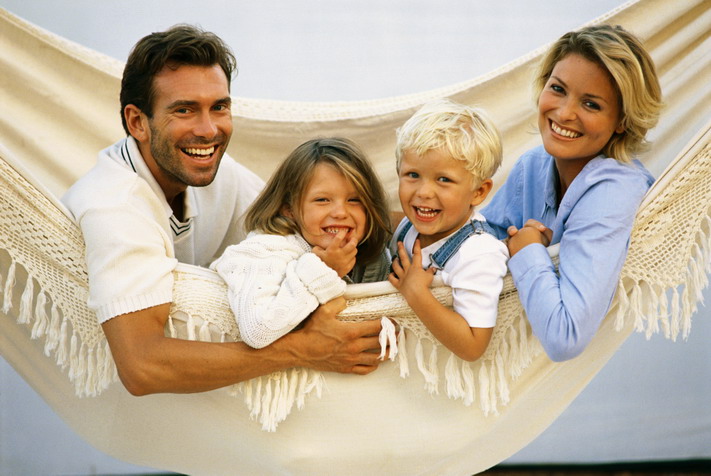          Что такое АЛКОГОЛИЗМ?Это психологическое расстройство, основные признаки которого:систематическое употребление спиртных напитков;физическая и психическая зависимость от алкоголя;деградация личности.            Алкогольное опьянение.     Это отравление организма человека,и в первую очередь гибель клеток коры головного мозга под действием этилового спирта.   Этанол, воздействуя на организм человека на генетическом уровне, вызывает необратимые последствия в работе всех органов и систем.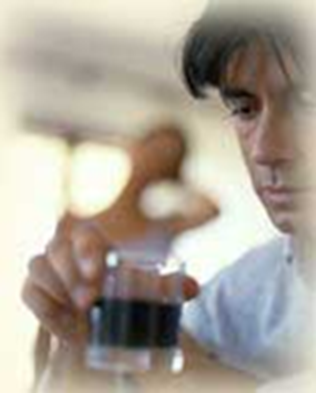 Влияние алкоголя на организм человека.   Алкоголь в любых дозах:нарушает обмен веществ в организме;снижает активность работы всех органов и систем организма;подавляет интеллект, инициативность, творческие способности;снижает интерес к социальной деятельности;подавляет чувства гордости, чести, ответственности;формирует стандартность мышления;подавляет человека физически инравственно;повышает риск рождения детей с патологиями.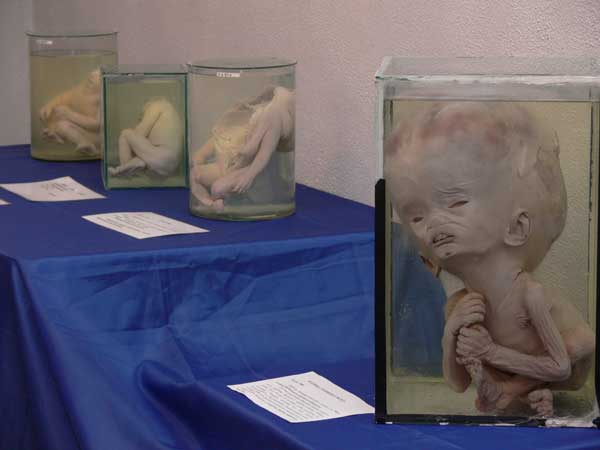 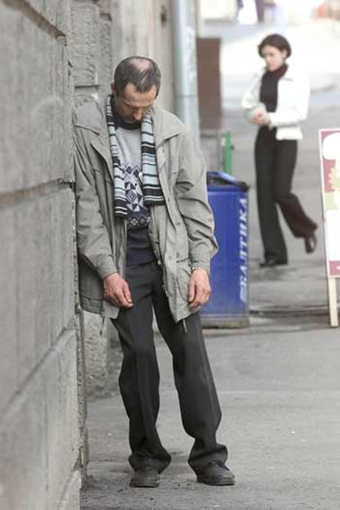          Признаки зависимости.принуждение к повторению;отсутствие чувства меры при употреблении;увеличение дозы;разрушающие воздействия: телесные, психические, душевные (недомогание, внутреннее беспокойство, дрожь, рвота, бессонница и т.д.), личностные;сужение интересов: жизнь вращается в большей степени вокруг средств зависимости или зависимого поведения.Факторы риска, влекущие к употреблению алкоголя.неблагоприятная наследственность;психические отклонения;отсутствие должного воспитания;органические поражения центральной нервной системы;склонность употреблять помимо алкоголя другие психоактивные вещества;неблагоприятное социальное окружение.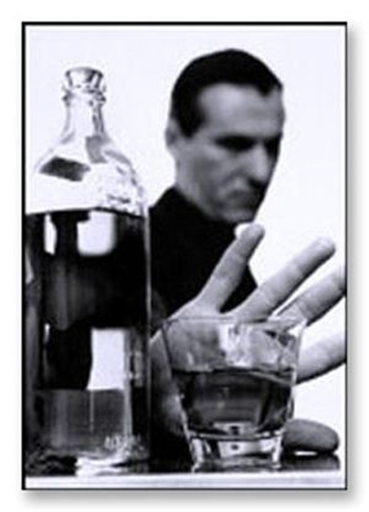 Помните!Если Вы не справляетесь самостоятельно, обращайтесь к нам за помощью. Рады будем Вам помочь.Наш адрес:627070, Тюменская область, с. Омутинское, ул. Юбилейная, 3т.: 8(34544) 2-76-97телефон «Доверия» 8-34544-2-76-97Наш сайт:http://centromut.ruВКонтакте:http://vk.com/omutsrcn72Одноклассники: http://ok.ru/profile/551886397937E-mail: omut-poddergka@bk.ruИнстаграм:https://www.instagram.com/ausontosrtsns.omutinskoe/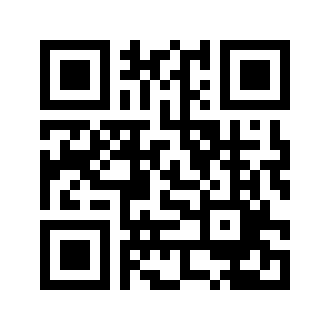 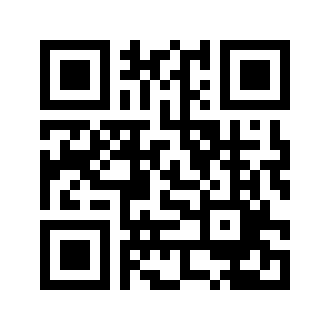 Автономное учреждениесоциального обслуживания населения Тюменской области«Социально – реабилитационный центр для несовершеннолетних с. Омутинское»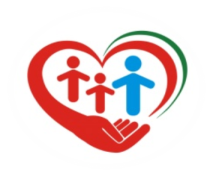 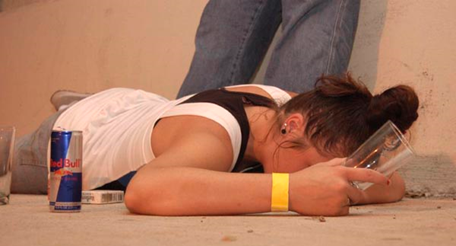 Алкогольная зависимость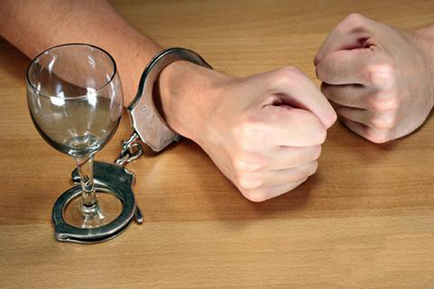 